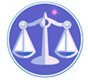 【更新】2015/1/11【編輯著作權者】黃婉玲（建議使用工具列-->檢視-->文件引導模式/功能窗格）（參考題庫~本文只收錄部份頁面,且部份無法超連結其他位置及檔案）《《民法測驗題庫彙編01》91-99年(共72單元 & 2,050題)》》。03(105~new年)。02(104~100年) 64單元 & 1,700題【科目】包括。a另有申論題。b民法物權與不動產法規。c專業知識測驗（財政學、民法）【其他科目】。S-link123總索引。01警察&海巡考試。02司法特考&專技考試。03公務人員考試。本法規全文。。將測驗題答案刮弧【　】處塗上顏色,即可顯示答案。<<另有解答全部顯示檔>>　　　　　　　　　　　　　　　　　　　　　　　　　　　　　　　　　　　　　　　　　　　回目錄(9)>>回首頁>>99年(13-340)9901。a（9）99年公務人員特種考試身心障礙人員三等考試。財稅行政99年公務人員特種考試身心障礙人員考試試題30550【等別】三等考試【類科】財稅行政【科目】民法【考試時間】2小時【註】本試題共分兩部分，第一部分甲:為申論題，第二部分乙:為單一選擇題。乙、測驗題部分：（50分）53051 下列何種權利，基於其性質，法人不得享有？答案顯示:【D】（A）姓名權（B）名譽權（C）受遺贈權（D）繼承權2 民法第91條規定：表意人因意思表示錯誤而撤銷意思表示時，表意人對於信其意思表示有效而受損害之相對人或第三人，應負損害賠償責任。本規定之責任性質為何？答案顯示:【C】（A）過失責任（B）推定過失責任（C）無過失責任（D）故意責任3 原則上關於代理權之授與行為的性質，下列敘述何者正確？答案顯示:【C】（A）為委任契約（B）為無名契約（C）為單獨行為（D）為要式行為4 甲男現年十八歲，未婚，某乙（已成年）見其辦事能力甚佳，乃以書面授權甲代為處理申請貸款事務。試問：乙之授權行為效力如何？答案顯示:【B】（A）無效（B）有效（C）未經法定代理人允許，無效（D）未經法定代理人承認，無效5 民法上之定型化契約中有加重他方當事人責任之約款，而按其情形顯失公平者，其效力如何？答案顯示:【D】（A）該契約全部無效（B）該契約得撤銷之（C）該契約效力未定（D）僅該約款無效6 依民法規定關於遺囑能力之敘述，下列何者正確？答案顯示:【C】（A）以滿二十歲成年為標準，未成年人不得為遺囑（B）無行為能力人不得為遺囑，限制行為能力人可以自行為之，但須得法定代理人之同意（C）限制行為能力人可以自行為遺囑，無須法定代理人之同意，但以滿十六歲為限（D）無行為能力人不得為遺囑，限制行為能力人滿十六歲後得自行為遺囑，未滿十六歲之限制行為能力人則須在法定代理人之同意下與見證下為之7 甲向建設公司支付定金十萬元購買預售屋壹間，該買賣契約之效力如何？答案顯示:【A】（A）推定其成立（B）推定其不成立（C）效力未定（D）得撤回之8 甲到鞋店見有克拉克牌皮鞋標價2,000 元，即向店員表示購買，結帳時老板表示該標價錯置，價金應為6,000 元，而非2,000 元。此時該克拉克牌皮鞋之買賣契約效力如何？答案顯示:【B】（A）不成立（B）已成立生效（C）老板得因錯誤而撤銷（D）推定其已成立生效9 債權人對於連帶債務人中之一人消滅時效已完成者，他連帶債務人是否免其責任？答案顯示:【C】（A）免其連帶責任（B）不免其連帶責任（C）除該消滅時效已完成之連帶債務人應分擔之部分外，仍不免其連帶責任（D）得免除自己應分擔之部分債務10 甲、乙訂有買賣土地之契約，出賣人甲已交付土地與買受人乙，但一直未移轉所有權登記，致買受人之所有權移轉登記請求權之消滅時效完成，並經甲抗辯之。此時：答案顯示:【B】（A）甲因乙無權占有，得向乙請求返還其土地（B）甲因乙有法律上原因，不得向乙請求返還其土地（C）甲因乙無因管理，得向乙請求返還其土地（D）甲因乙侵權行為，得向乙請求返還其土地11 甲對於乙之債務，由丙負保證責任，詎清償期屆至，甲無力清償，丙恐乙強制執行其所有房屋，乃向乙表示願代甲清償，此時：答案顯示:【D】（A）甲得異議（B）乙得拒絕（C）甲不得異議，但乙得拒絕（D）甲得異議，但乙不得拒絕12 下列關於法人之立法主義的敘述，何者正確？答案顯示:【C】（A）社團法人一律採許可主義，財團法人一律採準則主義（B）社團法人一律採準則主義，財團法人一律採特許主義（C）社團法人原則上採準則主義，財團法人原則上採許可主義（D）社團法人原則上採許可主義，財團法人原則上採準則主義13 預約義務人如不訂立本約時，預約權利人得如何主張？答案顯示:【B】（A）依預定之本約內容直接請求履行（B）請求預約義務人履行訂立本約之義務（C）撤銷其預約（D）主張本約無效14 甲有三萬元之名貴紫檀木，乙擅自取走並借丙觀賞，丙卻逕自雕刻成價值五萬元之藝術品，該藝術品應歸屬於何人所有？答案顯示:【A】（A）甲（B）乙（C）丙（D）甲丙共有15 拾得具有財產價值遺失物之人，得依法對於遺失人最多能請求遺失物價值多少之報酬？答案顯示:【C】（A）十分之一（B）十分之二（C）十分之三（D）十分之四16 甲之子乙遭綁架，甲依歹徒丙要求支付贖金200萬元，但甲私下將該鈔票劃上記號，丙持該鈔票至不知情之丁車行購車，其後為警方循線查獲該贓款，該贓款應如何處置？答案顯示:【D】（A）發還給甲（B）沒收（C）交由丙處理（D）由丁取得17民法關於承攬之規定，下列敘述何者錯誤？答案顯示:【D】（A）工作遲延後，定作人受領工作時，不為保留者，承攬人對於遲延之結果，不負責任（B）工作未完成前，定作人得隨時終止契約（C）定作人所供給之材料，因不可抗力而毀損、滅失者，承攬人不負其責（D）不論何種情形，定作人均無瑕疵擔保請求權18 附有絕賣條款限制之典權，其典權之約定期限最低應為多少年？答案顯示:【B】（A）十年（B）十五年（C）二十年（D）三十年19 甲擅自挖取乙地之果樹，種植於丙地，果樹上之果實，經颱風颳落於丁地，該掉落之果實應屬於何人所有？答案顯示:【D】（A）甲（B）乙（C）丙（D）丁20 父母之行為與未成年子女之利益相反，依法雖不得代理，但得聲請法院為子女選任下列何人？答案顯示:【B】（A）職務代理人（B）特別代理人（C）指定監護人（D）委託監護人21 單身漢甲收養乙之後，乙與其寡母丙親屬間之權利義務因收養而停止，嗣後丙與甲再婚，則乙與丙之親屬關係為何？答案顯示:【B】（A）無親屬關係（B）直系血親（C）直系姻親（D）旁系血親22 甲將土地為乙設定普通抵押權以擔保對乙之負債，其後乙又將該對甲之債權為丙設定權利質權，擔保對丙之負債，甲死亡時，乙為甲之唯一繼承人而繼承甲之財產，甲、乙、丙間之權利發生何種法律效果？答案顯示:【D】（A）債權消滅（B）抵押權消滅（C）權利質權消滅（D）權利並未發生變化23 有關認領之敘述，下列何者錯誤？答案顯示:【C】（A）生父撫育非婚生子女視為認領（B）生母對於生父之認領得否認之（C）子女於生父死後，不得請求認領（D）生父認領子女後，不得撤銷其認領24 甲乙婚後無子且父母雙亡，僅祖父母仍在世，若甲死亡留有遺產六百萬元，則祖父母各得遺產若干元？答案顯示:【B】（A）五十萬元（B）一百萬元（C）二百萬元（D）三百萬元25 關於地上權人拋棄其權利，下列敘述何者正確？答案顯示:【C】（A）基於財產權可以自由拋棄的原則，地上權人得隨時拋棄其權利（B）地上權拋棄應向法院提出聲請（C）無支付地租且未定期限的地上權，地上權人得隨時拋棄其權利（D）有支付地租且未定期限的地上權，地上權人得隨時拋棄其權利。99年(13)。98年(14)。97年(15)。96年(12)*。95年(10)。94年(2)。93年(2)。92年(2)。91年(2)。99年(13)。98年(14)。97年(15)。96年(12)*。95年(10)。94年(2)。93年(2)。92年(2)。91年(2)。99年(13)。98年(14)。97年(15)。96年(12)*。95年(10)。94年(2)。93年(2)。92年(2)。91年(2)（1）*特種考試交通事業試01高員三級&02員級&03佐級鐵路*運輸營業&公路人員02員級考試~公路監理。99年01。98年01 (鐵路)。98年01(鐵路)*。97年01(鐵路)。97年02(公路&鐵路)。97年03(鐵路)（2）公務人員普通考試。財稅行政、商業行政。99年。98年。97年。96年。95年。94年~申論題（3）公務人員升官等薦任考試~*01商業行政*02法制、智慧財產行政、消費者保護。98年01。98年02。96年01。96年02（4）公務人員高等考試三級考試~*。財稅行政、商業行政。99年。98年。97年。96年。95年。94年*。93年。92年。91年。94年~申論題（5）公務人員高等考試三級考試~*。法制、公平交易管理、智慧財產行政。99年。98年。97年。96年。95年。94年~申論題（6）特種考試地方政府公務人員三等考試~*01法制*02財稅行政/商業行政。99年01。99年02。98年01。98年02*。97年01。97年02。96年01。96年02*。95年01。95年02。94年~申論題（7）特種考試地方政府公務人員四等考試*。財稅行政。99年。98年。97年。96年。95年。94年~申論題（8）公務人員特種考試原住民族考試~財稅行政*03三等*04四等。99年03。98年04。97年03。97年04*。96年03。95年03。95年04*。94年03~申論題。94年04~申論題（9）公務人員特種考試身心障礙人員考試~*03三等~財稅行政、法制*04四等~財稅行政。99年03。99年04。98年03*。97年03。97年04。96年04。95年03（10）專門職業及技術人員普通考試。不動產經紀人。99年。98年。97年01。97年02*。96年01。96年02。95年。94年01~申論題。92年（11）專門職業及技術人員特種考試。不動產估價師*<民法物權與不動產法規>。94年。93年。91年（12）交通事業公路人員升資考試。公路業務類。98年（13）交通事業郵政人員升資考試~*01員級晉高員級&02佐級晉員級。業務類。99年01。99年02